
MARY HLOOMSystems architectCopyright information - Please read© This Free Resume Template is the copyright of Hloom.com. You can download and modify this template for your own personal use to create a resume for yourself, or for someone else. You can (and should!) remove this copyright notice (click here to see how) before sending your resume to potential employers.You may not distribute or resell this template, or its derivatives, and you may not make it available on other websites without our prior permission. All sharing of this template must be done using a link to http://www.hloom.com/resumes/. For any questions relating to the use of this template please email us - info@hloom.com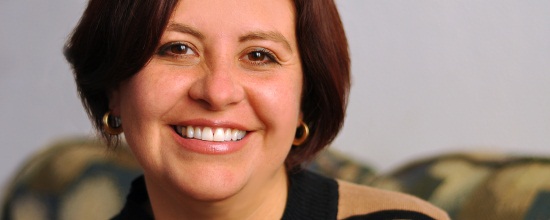 KEY STRENGTHData Architecture and DesignSales and Business DevelopmentDepartment Budget AnalysisStakeholder CollaborationEnd-to-end VisionPeople ManagementTeam LeadershipData ModernizationHiring and Staff DevelopmentStrategic Roadmap CreationCloud-based ExperienceBig Data and AnalyticsWORK EXPERIENCE2011 – presentIT Network Architect – Pyramid Design AssociatesInvolved in the management of network technology by managing network design and wireless support.Facilitated virtualization of company systems through the effective implementation of VMWare.Developed excellent audit and evaluation plans to monitor network security.Analyzed corporate security risks by implementing risk assessment tests.Integrated sniffer traces to track server traffic in analyzing data.2006 – 2011Infrastructure Systems Architect –Zingg DesignAdministered the operations of infrastructure and server architecture within project specifications. Collaborated with project and company departments to ensure IT integrations and security maintenance. Facilitated disaster recovery and virtualization of business procedures as required. Supervised the central logging system by implementing Splunk.“Interactively procrastinate high-payoff content without backward-compatible data. Quickly cultivate optimal processes and tactical.”EDUCATION1999 – 2003Bachelor of Architecture (B.Arch.)- The University of Sheffield2004 – 2006Master’s – Computer Programming – Caltech University